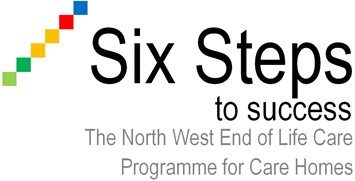 The North West Model for Life Limiting Conditions templateProgressive life limiting condition; incurable; symptoms treatable                                                        5.                                             BEREAVEMENTSTABLE1.GRADUAL DECLINE2.RAPID DECLINE3.LAST DAYS OF LIFE4.CARE AFTER DEATH